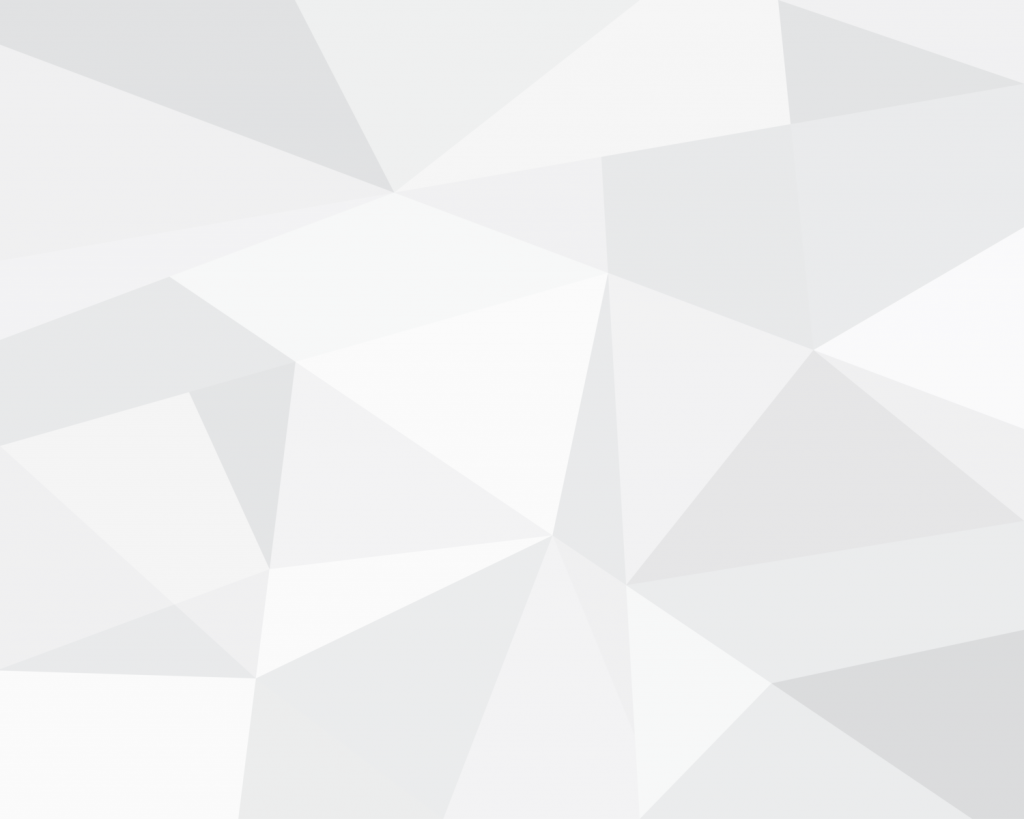 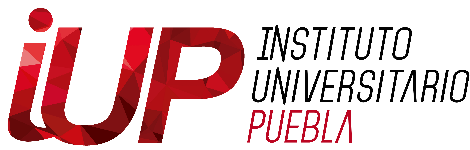 ASUNTO: SOLICITUD DE ASESOR DE TESINA O MERMORIA DE EXPERIENCIA PROFESIONALMTRA. JULIETTE MICHELLE PARADA CARVALLODIRECCIÓN ACADÉMICAPRESENTEEl que suscribe C. ________________(nombre del alumno) egresado de _____________(licenciatura, maestría o doctorado) en ________________(nombre de la carrera) de la generación ____________(2013-2017), solicita la autorización para que el  asesor de la tesina o memoria de experiencia profesional sea: ________________(nombre del asesor), el cual me orientará en el desarrollo de la tesina o memoria de experiencia profesional que elaborare para obtener el grado respectivo, la cual llevará como título:“NOMBRE DE LA TESINA O MEMORIA DE EXPERIENCIA PROFESIONAL”Sin otro particular, reciba un cordial saludo.Heroica Puebla de Zaragoza, a ___ de ____________de 2022.ATENTAMENTE_____________________________________(NOMBRE DEL ALUMNO Y FIRMA)_______________________________                __________________________________          NOMBRE DEL ASESOR Y FIRMA                                               DIRECCIÓN ACADÉMICA                                                                                                                     MTRA. JULIETTE MICHELLE PARADA CARVALLO                    